3月3日每日一练1.布鲁纳认为任何知识结构都可以用表象形式呈现，以下不属于他提出的呈现方式的是( )。   [单选题]正确率：87.1%2.针对研究问题，事先精心设计，规定好观察项目，选定观察对象，采用观察工具，在观察中填写观察量表，并对观察资料进行分析。这种观察方式属于( )。   [单选题]正确率：80.65%3.美国心理学家吉尔福特在智力结构模型基础上，探讨人类问题解决过程和创造性思维，他认为创造性思维的特点来源于发散思维和转化。下列不属于创造性思维特点的是( )。   [单选题]正确率：61.29%4.基于互联网、大数据、人工智能、云计算等新生产要素的深刻变革给现代社会发展带来新的挑战，学校教育教学需要以技术、信息、数据为支撑。积极探索教育教学改革的新模式。这说明生产力制约着( )。   [单选题]正确率：77.42%5.认知结构是个体的全部知识(或观念)的内容和组织。奥苏伯尔认为，认知结构是教材结构的反映，不同个体的认知结构存在差异。下列不属于奥苏伯尔所提出的个体认知结构变量的是( )。   [单选题]正确率：19.35%选项小计比例A.动作表象26.45%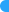 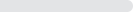 B.图像表象13.23%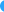 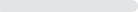 C.符号表象13.23%D.情感表象 (答案)2787.1%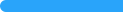 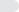 选项小计比例A.非结构性观察00%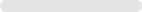 B.结构性观察 (答案)2580.65%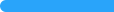 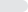 C.定性观察516.13%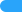 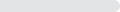 D.随机性观察13.23%选项小计比例A.前沿性 (答案)1961.29%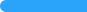 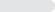 B.流畅性1032.26%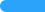 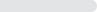 C.独创性00%D.灵活性26.45%选项小计比例A.教育的内容和手段 (答案)2477.42%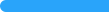 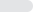 B.教育结构00%C.教育发展的规模和速度516.13%D.人才培养的规格26.45%选项小计比例A.可用性825.81%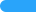 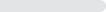 B.可辨别性516.13%C.差异性 (答案)619.35%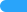 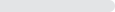 D.稳定性1238.71%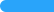 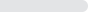 